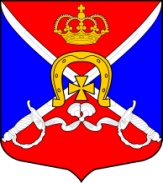 ИЗБИРАТЕЛЬНАЯ КОМИССИЯМУНИЦИПАЛЬНОГО ОБРАЗОВАНИЯ МУНИЦИПАЛЬНЫЙ ОКРУГ ДАЧНОЕпр. Ветеранов, д. 69, Санкт-Петербург, 198255, тел./факс (812) 752-92-83, 752-94-19, E-mail: mo_dachnoe27@mail.ru, http://www.dachnoe.ruОГРН 1047808003110, ИНН 7805151319, КПП 780501001Решение20 июня  2019 г.                                                                                                № 2-3О форме первого (итогового) финансового отчета кандидата в депутаты муниципального совета внутригородского муниципального образования Санкт-Петербурга Дачноео размерах его избирательного фонда, обо всех источниках его формирования, а также обо всех расходах, произведенных за счет средств избирательного фондаВ соответствии с пунктами 8 и 9 статьи 49 Закона Санкт-Петербурга от 21 мая 2014 года № 303-46 «О выборах депутатов муниципальных советов внутригородских муниципальных образований Санкт-Петербурга», пунктами 3.1 и 3.2 Методических рекомендациях о порядке учета и отчетности о поступлении средств избирательных фондов и расходовании этих средств при проведении выборов депутатов муниципальных советов внутригородских муниципальных образований Санкт-Петербурга, утвержденных решением Санкт-Петербургской избирательной комиссии от 6 июня 2019 года № 100-4, избирательная комиссия внутригородского муниципального образования          р е ш и л а:1. Утвердить форму первого (итогового) финансового отчета кандидата в депутаты муниципального совета внутригородского муниципального образования Санкт-Петербурга Дачное  размерах его избирательного фонда, обо всех источниках его формирования, а также обо всех расходах, произведенных за счет средств избирательного фонда согласно приложению к настоящему решению.2. Установить, что документы, указанные в пункте 1 настоящего решения, представляются на бумажном носителе, а также в машиночитаемом виде.3. Разместить настоящее решение на странице избирательной комиссии внутригородского муниципального образования Санкт-Петербурга Дачное в информационно-телекоммуникационной сети «Интернет».4. Направить копию настоящего решения в Санкт-Петербургскую избирательную комиссию.	5. Контроль за исполнением настоящего решения возложить на председателя избирательной комиссии внутригородского Муниципального образования Санкт-Петербурга Муниципальный  округ Дачное Грогуля А.Г.	Председатель 								А.Г. Грогуль	Секретарь 									Н.Л. БызоваПриложение №1к решению избирательной комиссии внутригородского муниципального образования Санкт-Петербурга Дачноеот "20" июня 2019 г. №  2-3ФИНАНСОВЫЙ ОТЧЕТ                                        (первый или итоговый)о поступлении и расходовании средств избирательного фонда кандидатаПравильность сведений, указанных в настоящем финансовом отчете, подтверждаю, других денежных средств, минуя избирательный фонд, на организацию и проведение избирательной кампании не привлекалось.(фамилия, имя, отчество кандидата) ____________________________________________________________________________________(наименование муниципального образования, субъекта Российской Федерации)(фамилия, имя, отчество кандидата) ____________________________________________________________________________________(наименование муниципального образования, субъекта Российской Федерации)(фамилия, имя, отчество кандидата) ____________________________________________________________________________________(наименование муниципального образования, субъекта Российской Федерации)(фамилия, имя, отчество кандидата) ____________________________________________________________________________________(наименование муниципального образования, субъекта Российской Федерации)(фамилия, имя, отчество кандидата) ____________________________________________________________________________________(наименование муниципального образования, субъекта Российской Федерации)(фамилия, имя, отчество кандидата) ____________________________________________________________________________________(наименование муниципального образования, субъекта Российской Федерации)(фамилия, имя, отчество кандидата) ____________________________________________________________________________________(наименование муниципального образования, субъекта Российской Федерации)(номер специального избирательного счета)(номер специального избирательного счета)(номер специального избирательного счета)(номер специального избирательного счета)(номер специального избирательного счета)(номер специального избирательного счета)(номер специального избирательного счета)по состоянию на __________ годапо состоянию на __________ годапо состоянию на __________ годапо состоянию на __________ годапо состоянию на __________ годапо состоянию на __________ годапо состоянию на __________ годаСтрока финансового отчетаСтрока финансового отчетаСтрока финансового отчетаШифр 
строкиСумма, руб. Примечание 
11123411Поступило средств в избирательный фонд, всего  (стр.10= стр. 20+стр. 70)10в том числев том числев том числев том числев том числев том числе1.1Поступило средств в установленном порядке для формирования избирательного фонда (стр.20= стр. 30+ стр.40+стр.50+стр.60)Поступило средств в установленном порядке для формирования избирательного фонда (стр.20= стр. 30+ стр.40+стр.50+стр.60)20из нихиз нихиз нихиз нихиз нихиз них1.1.11.1.1Собственные средства кандидата 301.1.21.1.2Средства, выделенные кандидату выдвинувшим его избирательным объединением401.1.31.1.3Добровольные пожертвования граждан501.1.41.1.4Добровольные пожертвования юридических лиц601.21.2Поступило в избирательный фонд денежных средств, подлежащих возврату или перечислению в доход бюджета в случаях, установленных законодательством, подпадающих под действие п. 6 ст. 58 ФЗ№ 67-ФЗ *(стр.70= стр. 80+ стр. 90+стр. 100+стр.110)70из нихиз нихиз нихиз нихиз нихиз них1.2.11.2.1Собственные средства кандидата 801.2.21.2.2Собственные средства, выделенные кандидату выдвинувшим его избирательным объединением901.2.31.2.3Средства граждан1001.2.41.2.4Средства юридических лиц11022Возвращено денежных средств из избирательного фонда, всего (стр.120= стр. 130+стр. 140+стр.180)120в том числев том числев том числев том числев том числев том числе2.12.1Перечислено в доход местного бюджета               (нарушение п.п. «н» п.6 ст.58 ФЗ № 67-ФЗ)1302.22.2Возвращено жертвователям денежных средств, поступивших с нарушением установленного порядка (стр.140= стр. 150+стр. 160+стр.170)140из нихиз нихиз нихиз нихиз нихиз них2.2.12.2.1Гражданам, которым запрещено осуществлять пожертвования, либо не указавшим обязательные сведения в платежном документе (нарушение п. п. «б», «в», « г» п.6 и п.7 ст.58 ФЗ № 67-ФЗ)1502.2.22.2.2Юридическим лицам, а также некоммерческим организациям, которым запрещено осуществлять пожертвования, либо не указавшим обязательные сведения в платежном документе (нарушение п. п. «а», «д»-«м», «о», « п» п.6 и п.8 ст.58 ФЗ № 67-ФЗ)1602.2.32.2.3Средств, превышающих предельный размер добровольных пожертвований (нарушение п.10 ст.58 ФЗ № 67-ФЗ)1702.32.3Возвращено жертвователям денежных средств, поступивших в установленном порядке (п.9 ст.58 ФЗ № 67-ФЗ)18033Израсходовано средств, всего (стр.190= стр. 200+стр.230+стр.280)190в том числев том числев том числев том числев том числев том числе3.13.1На финансовое обеспечение организационно-технических мер, направленных на сбор подписей избирателей 2003.1.13.1.1Из них на оплату труда лиц, привлекаемых для сбора подписей избирателей2103.23.2На предвыборную агитацию, и оплату работ (услуг) информационного и консультационного характера(стр.220= стр.230+стр. 240+стр.250+стр. 260+стр.270)220из нихиз нихиз нихиз нихиз нихиз них3.2.13.2.1На предвыборную агитацию через организации телерадиовещания 2303.2.23.2.2На предвыборную агитацию через редакции периодических печатных изданий 2403.2.33.2.3На выпуск и распространение печатных и иных агитационных материалов 2503.2.43.2.4На проведение публичных массовых мероприятий 2603.2.53.2.5На оплату работ (услуг) информационного и консультационного характера 2703.33.3На оплату других работ (услуг), выполненных (оказанных) гражданами или юридическими лицами, а также на покрытие иных расходов, непосредственно связанных с проведением избирательной кампании28044Распределено неизрасходованного остатка средств фонда пропорционально перечисленным в избирательный фонд29055Остаток средств фонда на дату сдачи отчета (заверяется банковской справкой) (стр. 300 =стр. 10 - стр. 120 - стр. 190 -стр. 290) 300Кандидат/Уполномоченный представитель по финансовым вопросам(подпись, дата)(фамилия,имя,отчество)